Publicado en  el 17/09/2013 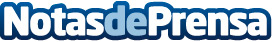 Pastor anuncia la cesión gratuita del “Campamento Benítez” al Ayuntamiento de MálagaLa ministra de Fomento, Ana Pastor, ha anunciado hoy en Málaga, la cesión gratuita del antiguo acuartelamiento militar “Campamento Benítez” al Ayuntamiento de esta ciudad, respondiendo así a la demanda histórica de destinar estos terrenos a los malagueños.Datos de contacto:Ministerio de FomentoNota de prensa publicada en: https://www.notasdeprensa.es/pastor-anuncia-la-cesion-gratuita-del_1 Categorias: Andalucia http://www.notasdeprensa.es